Domenica 8 Maggio - Martedi 10 MaggioGita agli INTERNAZIONALI D'ITALIAMaschili e FemminiliROMA 2016Programma previsto:Domenica 8 - ore 6,00 - partenza pullman da Rezzato (se necessario tappa al casello di BS centro o dintorni)- arrivo primo pomeriggio a Roma, Check-in e sistemazione negli alloggi previsti, all' hotel****Borromini, che ci riserverà per l'intero soggiorno un trattamento "business partner":-	Early check-in/Late check-out-	Giornale preferito gratuito-	Utilizzo fitness centre-	Business centre-	Bottiglia di acqua minerale gratuita-	Breakfast dedicato con centrifughe, spremute, omelette        prodotti dietetici e per allergici.-	Up grade in dus superior o junior suite su disponibilità-	Allestimento camera e linea cortesia deluxe-possibilità di accedere al Foro Italico per assistere alla sessione pomeridiana del Torneo- cena e serata libera, o seguendo le indicazioni del'organizzazioneLunedi 9 e Martedi 10 - ingresso al Foro Italico nelle modalità concesse dalla tipologia del biglietto acquistato per assistere alle due giornate del Torneo- lunedi, sera libera per la cena (o seguendo le indicazioni del'organizzazione) o per l'ingresso alla Sessione Serale del Torneo, con la facoltà di acquistare il relativo biglietto d'ingresso in loco- Martedi, al termine degli incontri della sessione diurna, all'orario che verrà stabilito dalla organizzazione(18,30/19) ritrovo e partenza in pullman per il ritorno a Brescia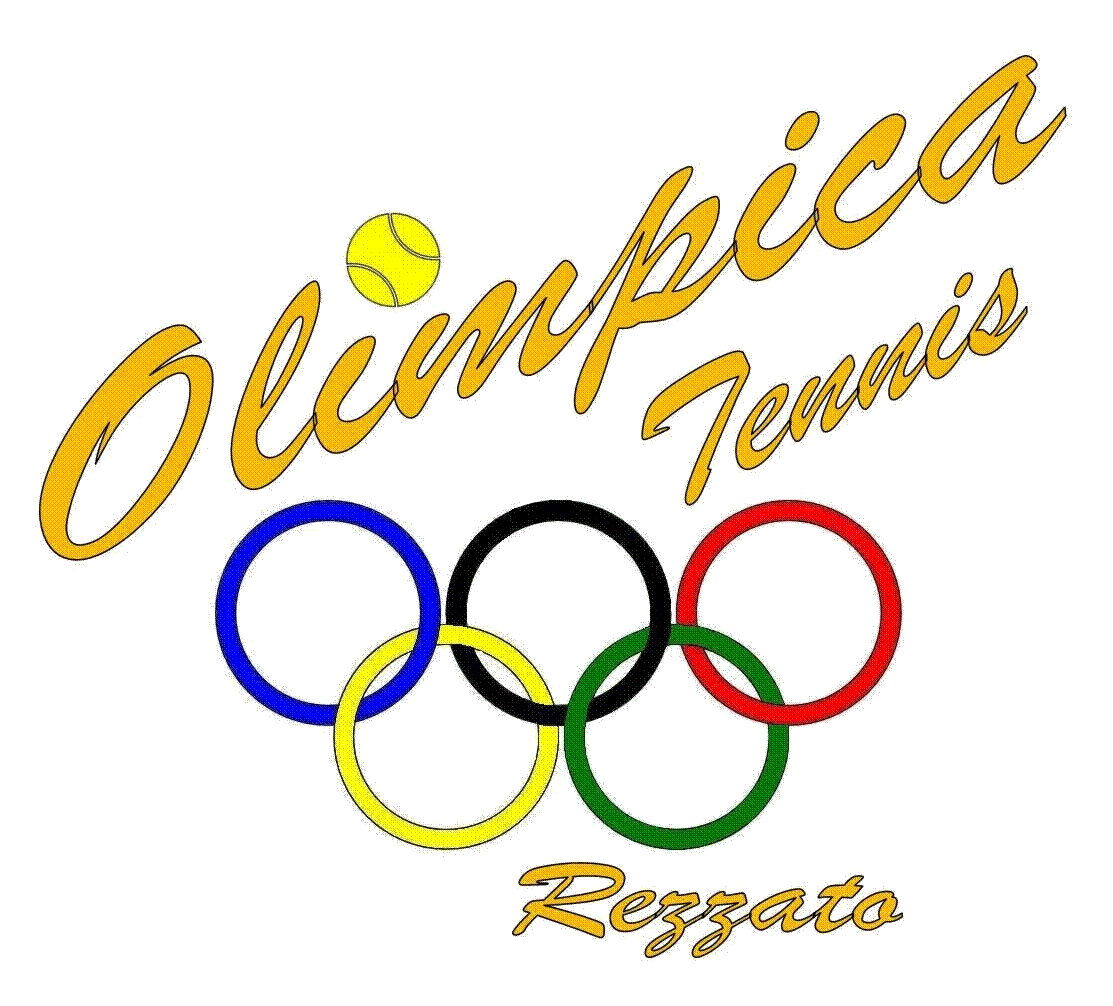 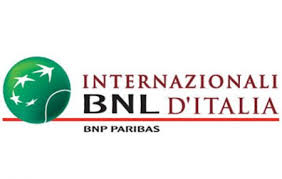   ROMA    2016          8-10 MAGGIO